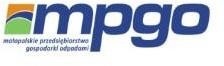 Harmonogram odbioru odpadów komunalnych i segregowanych na rok 2022Harmonogram odbioru odpadów komunalnych i segregowanych na rok 2022Harmonogram odbioru odpadów komunalnych i segregowanych na rok 2022Harmonogram odbioru odpadów komunalnych i segregowanych na rok 2022Harmonogram odbioru odpadów komunalnych i segregowanych na rok 2022Adres nieruchomościNrnieruchomościOdpady niesegregowane (zmieszane) –dzień tygodniaOdpady segregowane - dzień tygodniaOdpady wielkogabarytoweAleja Dębowa20czwartekczwartek27.06Daszyńskiego46czwartekczwartek27.06Daszyńskiego48czwartekczwartek27.06Grunwaldzka20c/1-8czwartekczwartek13.07Grunwaldzka22Pczwartekczwartek13.07Grunwaldzka22sczwartekczwartek13.07Grunwaldzka22xczwartekczwartek13.07Grunwaldzka22yczwartekczwartek13.07Grunwaldzka22eczwartekczwartek13.07Grunwaldzka24fczwartekczwartek13.07Grunwaldzka24gczwartekczwartek13.07Grunwaldzka24hczwartekczwartek13.07Grunwaldzka24iczwartekczwartek13.07Grunwaldzka24kczwartekczwartek13.07Grunwaldzka24lczwartekczwartek13.07Lawendowa2-8wtorekczwartek13.06Lawendowa25-31wtorekczwartek13.06Leśna11czwartekczwartek11.07Leśna13czwartekczwartek11.07Młyńska18czwartekczwartek13.07Mokra14czwartekczwartek20.06Mokra16 B-Eczwartekczwartek20.06Ogrodowa8b-cczwartekczwartek13.07Ogrodowa10czwartekczwartek13.07Ogrodowa57-59czwartekczwartek13.07Pileckiego16czwartekczwartek27.06Pileckiego20czwartekczwartek27.06Pileckiego22czwartekczwartek27.06Pileckiego24czwartekczwartek27.06Płaszowska17środaczwartek20.06Płaszowska19środaczwartek20.06Płaszowska21środaczwartek20.06Płaszowska23środaczwartek20.06Płaszowska25środaczwartek20.06Płaszowska27środaczwartek20.06Płaszowska29środaczwartek20.06Płaszowska35środaczwartek20.06Podlasie72czwartekczwartek27.06Potasińskiego2czwartekczwartek20.06Potasińskiego2A, 4-4cczwartekczwartek20.06Potasińskiego20, 18czwartekczwartek20.06Rumiankowa44wtorekczwartek13.06Os. Robotnicze1czwartekczwartek13.07Os. Robotnicze2czwartekczwartek13.07Wimmera41środaczwartek20.06Wimmera43środaczwartek20.06Wimmera45środaczwartek20.06Wimmera47środaczwartek20.06Wimmera49środaczwartek20.06Wimmera51,53,55,57,59,61środaczwartek20.06Wrzosowa31czwartekczwartek20.06Wrzosowa61-65cczwartekczwartek20.06Wrzosowa56-74czwartekczwartek20.06Zabierzowska36awtorekczwartek13.06Zabierzowska36bwtorekczwartek13.06Zabierzowska36cwtorekczwartek13.06Zabierzowska36dwtorekczwartek13.06Zagrody3dczwartekczwartek13.07Zagrody3eczwartekczwartek13.07Zagrody3fczwartekczwartek13.07SołectwaSołectwaSołectwaSołectwaSołectwaWola Batorska628wtorekczwartek13.06Wola Batorska629wtorekczwartek13.06Wola Batorska630wtorekczwartek13.06Wola Batorska634wtorekczwartek13.06Zakrzowiec80wtorekczwartek22.07Zakrzowiec90wtorekczwartek22.07Zakrzowiec91wtorekczwartek22.07Zakrzowiec92wtorekczwartek22.07Odpady powinny być wystawione przed posesję do godziny 6:00 rano.W ramach akcji wystawka można wyzbyć się niepotrzebnych w domach odpadów tj.:szafy, fotele, krzesła, stoły, dywany, okna i drzwi bez szyb, deski, wanny, piecyki gazowe, opony (w ilościach nie przemysłowych). Odbieramy również stary sprzęt RTV i AGD: telewizory, komputery, żelazka, radia itp.Wszelkie odpady poremontowe, budowlane (gruz, pokrycia dachowe, dachówki, tzw. „papa”) kleje, farby, baterie, akumulatory, wa ta mineralna, styropian nie są odbierane w ramachakcji wystawka.Odpady powinny być wystawione przed posesję do godziny 6:00 rano.W ramach akcji wystawka można wyzbyć się niepotrzebnych w domach odpadów tj.:szafy, fotele, krzesła, stoły, dywany, okna i drzwi bez szyb, deski, wanny, piecyki gazowe, opony (w ilościach nie przemysłowych). Odbieramy również stary sprzęt RTV i AGD: telewizory, komputery, żelazka, radia itp.Wszelkie odpady poremontowe, budowlane (gruz, pokrycia dachowe, dachówki, tzw. „papa”) kleje, farby, baterie, akumulatory, wa ta mineralna, styropian nie są odbierane w ramachakcji wystawka.Odpady powinny być wystawione przed posesję do godziny 6:00 rano.W ramach akcji wystawka można wyzbyć się niepotrzebnych w domach odpadów tj.:szafy, fotele, krzesła, stoły, dywany, okna i drzwi bez szyb, deski, wanny, piecyki gazowe, opony (w ilościach nie przemysłowych). Odbieramy również stary sprzęt RTV i AGD: telewizory, komputery, żelazka, radia itp.Wszelkie odpady poremontowe, budowlane (gruz, pokrycia dachowe, dachówki, tzw. „papa”) kleje, farby, baterie, akumulatory, wa ta mineralna, styropian nie są odbierane w ramachakcji wystawka.Odpady powinny być wystawione przed posesję do godziny 6:00 rano.W ramach akcji wystawka można wyzbyć się niepotrzebnych w domach odpadów tj.:szafy, fotele, krzesła, stoły, dywany, okna i drzwi bez szyb, deski, wanny, piecyki gazowe, opony (w ilościach nie przemysłowych). Odbieramy również stary sprzęt RTV i AGD: telewizory, komputery, żelazka, radia itp.Wszelkie odpady poremontowe, budowlane (gruz, pokrycia dachowe, dachówki, tzw. „papa”) kleje, farby, baterie, akumulatory, wa ta mineralna, styropian nie są odbierane w ramachakcji wystawka.Odpady powinny być wystawione przed posesję do godziny 6:00 rano.W ramach akcji wystawka można wyzbyć się niepotrzebnych w domach odpadów tj.:szafy, fotele, krzesła, stoły, dywany, okna i drzwi bez szyb, deski, wanny, piecyki gazowe, opony (w ilościach nie przemysłowych). Odbieramy również stary sprzęt RTV i AGD: telewizory, komputery, żelazka, radia itp.Wszelkie odpady poremontowe, budowlane (gruz, pokrycia dachowe, dachówki, tzw. „papa”) kleje, farby, baterie, akumulatory, wa ta mineralna, styropian nie są odbierane w ramachakcji wystawka.Dane kontaktowe do Operatora MPGO SP. Z O.O.Dane kontaktowe do Operatora MPGO SP. Z O.O.Dane kontaktowe do Operatora MPGO SP. Z O.O.Dane kontaktowe do Operatora MPGO SP. Z O.O.Dane kontaktowe do Operatora MPGO SP. Z O.O.Telefony kontaktowe :Dział Transportu ( wywóz odpadów) tel.	12 34 00 421Adres mailowy :	mpgo@mpgo.krakow.plStrona internetowa operatora :	www.mpgo.krakow.plTelefony kontaktowe :Dział Transportu ( wywóz odpadów) tel.	12 34 00 421Adres mailowy :	mpgo@mpgo.krakow.plStrona internetowa operatora :	www.mpgo.krakow.plTelefony kontaktowe :Dział Transportu ( wywóz odpadów) tel.	12 34 00 421Adres mailowy :	mpgo@mpgo.krakow.plStrona internetowa operatora :	www.mpgo.krakow.plTelefony kontaktowe :Dział Transportu ( wywóz odpadów) tel.	12 34 00 421Adres mailowy :	mpgo@mpgo.krakow.plStrona internetowa operatora :	www.mpgo.krakow.plTelefony kontaktowe :Dział Transportu ( wywóz odpadów) tel.	12 34 00 421Adres mailowy :	mpgo@mpgo.krakow.plStrona internetowa operatora :	www.mpgo.krakow.pl